ПОЛОЖЕНИЕо текущем контроле успеваемости  и промежуточной аттестации обучающихся, порядке проведения государственной итоговой аттестации по образовательным программам среднего профессионального образования с применением исключительно электронного обучения и дистанционных образовательных технологий в ГАПОУ Башкирский северо-западный сельскохозяйственный колледж  (далее по тексту образовательное учреждение, сокращенно – ОУ)Общие положения1.1. Настоящее положение определяет порядок и содержание текущего контроля знаний и промежуточной аттестации, государственной итоговой аттестации с применением исключительно электронного обучения и дистанционных образовательных технологий обучающихся ОУ 1.2. Настоящее Положение разработано с целью регламентации периодичности, общего порядка и форм проведения, установления системы оценок, используемой для текущего контроля и промежуточной аттестации обучающихся ГАПОУ БССК, а также с целью установления порядка обеспечения идентификации личности обучающегося, способа и порядка контроля соблюдения условий проведения мероприятий при применении исключительно электронного обучения и дистанционных образовательных технологий (далее ЭО и ДОТ).1.3. При организации текущего контроля знаний и промежуточной аттестации, государственной итоговой аттестации исключительно с применением ЭО и ДОТ ГАПОУ БССК руководствуется следующими документами:Федеральным Законом Российской Федерации «Об образовании в Российской Федерации» № 273-ФЗ от 29.12.12г. (вступившим в силу с 01.09.13).Федеральным законом «Об информации, информационных технологиях и о защите информации» № 149-ФЗ от 27 июля 2006г.приказом Министерства образования и науки РФ от 14 июня 2013г. № 464 «Об утверждении Порядка организации и осуществления образовательной деятельности по образовательным программам среднего профессионального образования».приказом Министерства образования и науки РФ от 23 августа 2017г. № 816 «Об утверждении Порядка применения организациями осуществляющими образовательную деятельность, электронного обучения, дистанционных образовательных технологий при реализации образовательных программ».приказом  Министерства  просвещения  РФ  от  17  марта  2020г.  №  194  «Оборганизации образовательной деятельности в организациях, реализующих образовательные программы начального общего, основного общего и среднего общего образования, соответствующего дополнительного образования и дополнительные общеобразовательные программы, в условиях распространения новой коронавирусной инфекции на территории РФ».Уставом ГАПОУ БССКПоложением о дистанционном обучении в ГАПОУ БССК.1.4. Освоение образовательной программы, в том числе отдельной части или всего объема учебной дисциплины (модуля) образовательной программы среднего профессионального образования, сопровождается текущим контролем и промежуточной аттестацией обучающихся.1.5. Сроки проведения промежуточной аттестации определяются учебным планом и календарным учебным графиком.1.6. Текущий контроль знаний и промежуточная аттестация является основным механизмом оценки качества подготовки обучающихся (согласно требованиям ФГОС) и формой контроля учебной работы.1.7. Оценка качества подготовки обучающихся осуществляется в двух основных направлениях: оценка уровня освоения дисциплин и оценка компетенций. Предметом оценивания являются знания, умения, компетенции обучающихся ГАПОУ БССК.1.8. ГАПОУ БССК обеспечивает обучающимся доступ к средствам электронного обучения и дистанционных образовательных технологий, размещенным на образовательной онлайн-платформе Ё-Стади. Для проведения текущего контроля и промежуточной аттестации ГАПОУ БССК обеспечивает идентификацию личности обучающегося путем его регистрации на онлайн-платформе и выдачи персонального пароля.1.9. Для проведения текущего контроля и промежуточной аттестации в той или иной форме могут быть выбраны on-line или off-line режимы.on-line режиме – режиме видеоконференции с обеспечением аудиовизуального контакта обучающегося с преподавателем текущий контроль и промежуточная аттестация проводится, если предполагается устный ответ обучающегося на один вопрос или систему вопросов, либо защита проекта, работы и т.д.Режим off-line предполагает проведение оценочной процедуры посредством выполнения обучающимся контрольных заданий, размещенных в личном кабинете.При подготовке к промежуточной аттестации проводятся консультации обучающихся в режиме вебинаров, видео-конференций, скайп, обмена сообщениями с преподавателем в личном кабинете обучающегося, либо с отправкой на электронный адрес корпоративной почты преподавателя для проведения промежуточной аттестации.1.10. Доступ к материалам для подготовки обучающихся при проведении текущего контроля и промежуточной аттестации исключительно с применением ЭО и ДОТ должен обеспечиваться непрерывно из любой точки подключения к сети Интернет.Текущий контроль успеваемости2.1. Текущий контроль успеваемости осуществляется для всех обучающихся ГАПОУ БССК очной формы обучения по основным профессиональным образовательным программам в соответствии с требованиями ФГОС СПО.2.2. Текущий контроль успеваемости проводится преподавателем на любом из видов учебных занятий. Методы текущего контроля выбираются преподавателем исходя из специфики учебной дисциплины (УД), профессионального модуля (ПМ).2.3. Основными задачами текущего контроля успеваемости, являются:проверка хода и качества усвоения учебного материала обучающимися;приобретение и развитие навыков самостоятельной работы обучающихся;совершенствование методики проведения занятий;упрочение обратной связи между преподавателем и обучающимся.2.4. Текущий контроль успеваемости проводится в пределах учебного времени, отведённого на соответствующую учебную дисциплину, междисциплинарный курс, профессиональный модуль и проводится на любом из видов учебных занятий. Методы текущего контроля выбираются преподавателем, исходя из специфики содержания обучения, формируемых профессиональных и общих компетенций. Преподаватель обеспечивает разработку и формирование блока заданий, используемых для проведения текущего контроля качества обучения.2.6. Формами текущего контроля знаний являются:контрольная работа;самостоятельная работа;лабораторная работа;практическое занятие/работа;эссе и другие творческие работы;тестирование и т.д.2.7. Результаты текущего контроля на учебных занятиях определяются оценками: «отлично» – 5; «хорошо» – 4; «удовлетворительно» – 3; «неудовлетворительно» – 2 и заносятся в журналы учебных занятий.2.8. Результаты текущего контроля должны проставляться преподавателем в журнале учебных занятий своевременно.2.9. Данные текущего контроля должны использоваться преподавателем и методическими комиссиями для эффективной учебной работы обучающихся, своевременного выявления отстающих и оказания им содействия в изучении учебного материала, совершенствования методики преподавания УД и ПМ.2.10. Результаты текущего контроля успеваемости обучающихся служат основой для промежуточной аттестации: получения дифференцированного зачета, зачёта по учебной дисциплине, междисциплинарному курсу, практике или допуска к экзамену по учебной дисциплине или междисциплинарному курсу.Промежуточная аттестация обучающихся3.1. Общие положения3.1.1.   Зачеты   как   форма   промежуточной   аттестации   могут   проводитьсяпреимущественно с использованием режима off-line. Экзамены преимущественно в on-line режиме.  Преподаватели, реализующий УД и ПМ, имеет право выбрать режим проведения экзамена или зачета.графике промежуточной аттестации, размещаемом на сайте ГАПОУ БССК, об этом делается пометка с указанием времени начала проведения оценочной процедуры в on-line режиме или deadline для оценочной процедуры, проводимой в режиме off-line.3.1.2. Количество экзаменов в процессе промежуточной аттестации обучающихся не должно превышать 8 экзаменов в учебном году, а количество зачетов – 10. В указанное количество не входят экзамены и зачеты по физической культуре.3.1.3. Промежуточная аттестация обеспечивает оперативное управление учебной деятельностью обучающегося и ее корректировку и проводится с целью определения:- соответствия уровня и качества подготовки специалиста, рабочего ФГОС;- полноты и прочности теоретических знаний по дисциплине, ряду дисциплин или междисциплинарному курсу (далее – МДК);- сформированности компетенций;- наличия умения самостоятельной работы обучающихся с учебной литературой;- поддержка постоянной обратной связи и принятие оптимальных решений в управлении качеством обучения обучающихся ГАПОУ БССК.3.2. Планирование промежуточной аттестации3.2.1. Учебные дисциплины и профессиональные модули (его составляющие), в т.ч. введенные за счет часов вариативной части основной профессиональной образовательной программы (далее – ОПОП), являются обязательными для аттестации элементами ОПОП, их освоение должно завершаться одной из возможных форм промежуточной аттестации, определяемых ОУ самостоятельно в учебном плане:зачет,дифференцированный зачет,экзамен (комплексный экзамен),экзамен (квалификационный).3.2.2. Зачет и дифференцированный зачет как формы промежуточной аттестации могут предусматриваться колледжем по отдельной дисциплине или составным элементам программы профессионального модуля (МДК, учебная и производственная практика):которые согласно рабочему учебному плану изучаются на протяжении нескольких семестров;на изучение которых, согласно учебному плану, отводится наименьший по сравнению с другими объем часов обязательной учебной нагрузки. Как правило, по таким дисциплинам требования к обучающемуся предъявляются на уровне знаний.По составным элементам программы профессионального модуля (МДК, учебная и производственная практики) зачет или дифференцированный зачет проводятся по усмотрению ОУ при соблюдении ограничений на количество зачетов и дифференцированных зачетов.3.2.3. При выборе учебных дисциплин или составных элементов программы профессионального модуля (МДК, учебная и производственная практики) для экзамена ОУ руководствуется следующим:значимостью дисциплины или МДК в подготовке квалифицированного рабочего, служащего;завершенностью изучения учебной дисциплины или МДК;завершенностью значимого раздела в дисциплине или МДК.По составным элементам программы профессионального модуля (МДК) экзамен проводится по усмотрению ОУ при соблюдении ограничений на количество экзаменов в учебном году.3.2.4. Экзамен (квалификационный) является обязательной формой промежуточной аттестации по профессиональному модулю.3.3. Проведение промежуточной аттестации по общеобразовательным дисциплинам при реализации программ среднего общего образования в пределах ОПОП.Промежуточная аттестация, проводимая с использованием ЭО и ДОТ, может проводиться в режиме видеоконференцсвязи, в режиме компьютерного тестирования, в режиме обмена файлами  (с использованием системы дистанционного обучения или электронной почты) или обмена сообщениями в форумах или чатах. .Промежуточная аттестация, проводимая в режиме видеоконференцсвязи, как правило, проводится в режиме двусторонней видеоконференцсвязи, т.е. и обучающийся и экзаменатор(ы) имеют возможность видеть и слышать друг друга. При достаточной пропускной способности Интернет-канала и наличии соответствующей технической возможности используемой информационной системы видеоконференцсвязи возможно увеличение одновременно транслируемых пользователей (три и более), например, в случае различного территориального присутствия экзаменаторов и (или) обучающихся. В случае проведения промежуточной аттестации в режиме видеоконференцсвязи обучающиеся должны быть заранее проинформированы о технических требованиях к оборудованию и каналам связи. Специалисты организации, осуществляющей образовательную деятельность, должны удостовериться в технической возможности обучающихся участвовать в видеоконференции путем предварительной проверки связи.3.3.1. Промежуточная аттестация по результатам освоения обучающимися программы среднего общего образования проводится в форме дифференцированных зачетов и экзаменов.Экзамены проводятся за счёт времени, выделяемого ФГОС СПО на промежуточную аттестацию, дифференцированные зачёты – за счёт учебного времени, выделяемого на изучение соответствующей общеобразовательной учебной дисциплины.3.3.2. Дифференцированные зачёты и экзамены по всем учебным дисциплинам общеобразовательного цикла ОПОП СПО (за исключением иностранных языков) проводятся на русском языке.3.3.3. Дифференцированные зачёты с учетом специфики учебной дисциплины могут проводиться в форме письменной контрольной работы, изложения, изложения с творческим заданием, сочинения, тестирования, опроса обучающихся в устной форме, а также с привлечением компьютерных технологий, как подведение итогов рейтинговой формы контроля и в других формах.Конкретные формы проведения дифференцированных зачётов определяются преподавателем, согласовываются с  методической комиссией, утверждаются заместителем директора по учебной работе и фиксируются в рабочей программе соответствующей учебной дисциплины.3.3.4. Обязательные экзамены проводятся по русскому языку, математике и по одной из общеобразовательных дисциплин, изучаемых углубленно с учетом получаемой профессии или специальности. На усмотрение ОУ по другим дисциплинам общеобразовательного цикла, могут проводиться экзамены.По завершению освоения обучающимися всех остальных дисциплин общеобразовательного цикла ОПОП проводятся дифференцированные зачеты.Экзамены по русскому языку и математике проводятся в письменной форме, по профильной дисциплине – в устной либо письменной форме (по усмотрению ОУ).На выполнение письменной экзаменационной работы по русскому языку и математике обучающемуся дается 4 астрономических часа (240 минут).Экзамен по русскому языку проводится в форме тестирования или изложения с творческим заданием; выбор формы проведения письменного экзамена по русскому языку осуществляется по усмотрению ОУ;– экзамен по математике проводится в форме тестирования или контрольной работы; выбор формы проведения письменного экзамена по математике осуществляется по усмотрению ОУ.3.3.5. Конкретные сроки проведения экзаменов по результатам освоения программы среднего общего образования устанавливаются ГАПОУ БССК. Результаты экзаменов (полученные оценки) сообщаются обучающимся не позднее, чем через два дня после сдачи экзаменов.3.3.6. Результаты экзаменов признаются удовлетворительными в случае, если обучающийся по русскому языку, математике и одной из профильных учебных дисциплин при сдаче экзаменов получил оценки не ниже удовлетворительных (трех баллов).3.3.7. Оценки, полученные на экзамене по русскому языку, математике, профильной учебной дисциплине (по которой сдавался экзамен) и остальным учебным дисциплинам общеобразовательного цикла ОПОП, по которым проводились дифференцированныезачеты, определяются как итоговые оценки и выставляются в приложении к диплому.3.3.8. Положительные итоговые оценки по учебным дисциплинам, по которым сдавался экзамен и положительные итоговые оценки (не ниже удовлетворительных) по всем остальным учебным дисциплинам общеобразовательного цикла ОПОП свидетельствуют о том, что обучающийся ГАПОУ БССК освоил программу среднего общего образования.                   3.4. Проведение зачета и дифференцированного зачета3.4.1. Промежуточная аттестация в форме зачета, дифференцированного зачета проводиться за счет часов, отведенных на освоение соответствующей учебной дисциплины или профессионального модуля.3.4.2. Вопросы (задания, контрольно-измерительные материалы, контрольно-оценочные средства) к зачету и дифференцированному зачету разрабатываются преподавателем с учетом требований ФГОС, согласуются на заседании методической комиссии и утверждаются заместителем директора по учебно- производственной работе.3.4.3. При проведении зачета уровень подготовки обучающегося фиксируется в протоколах словом «зачет». При проведении дифференцированного зачета уровень подготовки обучающегося оценивается в баллах: 5 (отлично), 4 (хорошо), 3 (удовлетворительно), 2 (неудовлетворительно).3.5. Проведение экзамена и экзамена (квалификационного). Форма проведения экзамена может быть устной, письменной, комбинированной. К комбинированной форме может быть отнесен экзамен, состоящий из нескольких частей. 3.5.1. Экзамены могут проводиться как в период экзаменационных сессий (концентрировано), так и в день, освобожденный от других форм учебной нагрузки (рассредоточено) по окончанию изучения учебной дисциплины или составной части профессионального модуля.Если экзамены проводятся концентрировано, то график проведения экзаменов утверждается директором ОУ и доводится до сведения обучающихся не менее чем за две недели до начала экзаменационной сессии.При условии проведения экзаменов рассредоточено, обучающихся знакомят с датой проведения экзамена не менее чем за две недели до его проведения.3.5.2. Промежуточную аттестацию в форме экзамена и экзамена (квалификационного) следует проводить в день, освобожденный от других форм учебной нагрузки.3.5.3. Для аттестации обучающихся на соответствие их персональных достижений (общих и профессиональных компетенций) требованиям соответствующей ОПОП создаются фонды оценочных средств, позволяющие оценить знания, умения и освоенные компетенции.3.5.4. К началу проведения экзамена по учебной дисциплине должны быть подготовлены следующие документы:- экзаменационные билеты (контрольно-оценочные материалы, контрольно-оценочные средства);наглядные пособия, материалы справочного характера, нормативные документы и образцы техники, разрешенные к использованию на экзамене;экзаменационная ведомость (форма 1);журнал учебных занятий;3.5.5. Экзамен проводится в специально подготовленных помещениях.3.5.6. Для обучающихся на подготовку устного задания по билету обучающемуся отводится не более 30 минут. На сдачу устного экзамена предусматривается не более 15 минут на каждого обучающегося, на сдачу письменного экзамена – не менее трех часов на учебную группу.Экзамен принимается преподавателем, который вел учебные занятия по данной дисциплине или МДК в экзаменуемой группе.Экзамены по МДК, связанному с прослушиванием, просмотром учебных работ, выполнением практических заданий, спортивными выступлениями и т.п., принимаются двумя - тремя преподавателями соответствующей методической комиссии. На их проведение предусматривается фактически затраченное время, но не более одной трети академического часа каждому преподавателю на каждого обучающегося.3.5.7. В критерии оценки уровня подготовки обучающегося входят:уровень освоения обучающимся материала, предусмотренного рабочей программой по учебной дисциплине или МДК;умение обучающегося использовать теоретические знания при выполнении практических заданий;обоснованность, четкость, краткость изложения устного ответа или качественное выполнение практического задания.Уровень подготовки обучающегося оценивается в баллах: 5 (отлично), 4 (хорошо), 3 (удовлетворительно), 2 (неудовлетворительно).В случае отсутствия обучающегося на момент сдачи экзамена в экзаменационную ведомость заносится «неявка», которая пересдается, как и любая другая неудовлетворительная оценка, в установленные сроки.3.5.8. Оценка, полученная на экзамене, заносится преподавателем в экзаменационную ведомость (в том числе и неудовлетворительные).Экзаменационная оценка по учебной дисциплине или МДК за текущий семестр является итоговой независимо от полученных в семестре оценок текущего контроля по учебной дисциплине или МДК и выставляется в приложении к диплому.3.5.9. По завершении всех экзаменов допускается пересдача экзамена, по которому обучающийся получил неудовлетворительную оценку. С целью повышения оценки допускается повторная сдача экзамена.3.5.10. Целью проведения экзамена (квалификационного) является подтверждение сформированности у обучающегося всех общих и профессиональных компетенций, входящих в состав профессионального модуля.3.5.11. Для проведения экзамена (квалификационного) приказом ОУ создается комиссия в количестве не более 5 человек, в состав которой включается председатель (представитель администрации ОУ), ведущие преподаватели и представители работодателей.3.5.12. Экзамен (квалификационный) может проводиться в форме:накопительного экзамена (с учетом результатов контроля в процессе освоения программы ПМ),комбинированного экзамена (несколько этапов проверки различных результатов),защиты отчета по практике,выполнение кейс-задания,защиты портфолио и т.д.Форма проведения экзамена (квалификационного) выбирается преподавателем самостоятельно и описывается в контрольно-оценочных средствах (КОС) по ПМ.3.5.13 К началу проведения экзамена (квалификационного) должны быть подготовлены следующие документы:контрольно-оценочные материалы (паспорт, задания для экзаменующегося, пакет экзаменатора);оценочная ведомость по профессиональному модулю (форма 2),аттестационный лист по практике (форма 3),экзаменационная ведомость (форма 4);журнал учебных занятий;3.5.14. Итогом экзамена квалификационного является однозначное решение: «вид профессиональной деятельности освоен/не освоен, с оценкой», принятое решение заносится председателем экзаменационной комиссии в протокол  и прописывается в приложении к диплому.3.6. Допуск обучающихся к промежуточной аттестации3.6.1. К аттестации (экзамену по учебным дисциплинам и экзамену квалификационному) допускаются обучающиеся, освоившие все составные элементы программы профессионального модуля (МДК, учебная и производственная практика), полностью выполнившие все лабораторные работы и практические задания, курсовые работы (проекты) по дисциплинам, предусмотренные рабочим учебным планом.3.7. Повторная аттестация3.7.1. Для обучающихся, пропустивших промежуточную аттестацию по уважительным причинам, предусматриваются дополнительные сроки ее проведения.3.7.2. Обучающихся получивших неудовлетворительные результаты промежуточной аттестации по одному или нескольким учебным дисциплинам (профессиональным модулям), или, не прошедших промежуточную аттестацию, при отсутствии уважительных причин предоставляется возможность пройти промежуточную аттестацию по соответствующим учебным дисциплинам (профессиональным модулям) не более двух раз в пределах одного года с момента образования академической задолженности. В указанный период не включаются время болезни обучающегося, нахождение его в академическом отпуске или отпуске по беременности и родам.3.7.3. Сроки прохождения обучающимся промежуточной аттестации определяются ГАПОУ БССК. Если повторная промежуточная аттестация в целях ликвидации академической задолженности проводится в третий раз, то для ее проведения создается комиссия.Обучающиеся, не прошедшие промежуточную аттестацию по уважительным причинам или имеющие академическую задолженность, переводятся на следующий курс условно.3.7.5. Обучающимся выпускных групп в целях получения более высокой итоговой оценки по их личному заявлению решением педагогического Совета ОУ может быть разрешено прохождение повторной аттестации в устной форме не более, чем по двум из дисциплин, изучаемых на предыдущих курсах.3.7.6. Обучающиеся по основным профессиональным образовательным программам, не ликвидировавшие в установленные сроки академической задолженности, отчисляются из ГАПОУ БССК как не выполнившие обязанностей по добросовестному освоению образовательной программы и выполнению учебного плана.4 . Проведение защиты выпускной квалификационной работы. (ГИА)4.1. При проведении государственных итоговых аттестаций в режиме видеоконференции, применяемые технические средства и используемые помещения должны обеспечивать: -идентификацию личности обучающегося, проходящего государственные аттестационные испытания; - видеонаблюдение в помещении, задействованном для проведения государственных аттестационных испытаний: обзор помещения, входных дверей; обзор обучающегося, проходящего государственные аттестационные испытания с возможностью контроля используемых им материалов; - качественную непрерывную видео- и аудиотрансляцию выступления обучающегося и членов ГЭК; -возможность демонстрации обучающимся презентационных материалов во время его выступления всем членам ГЭК; - возможность для членов ГЭК задавать вопросы, а для обучающегося, проходящего государственные аттестационные испытания, отвечать на них как в процессе сдачи государственного экзамена, так и в процессе защиты ВКР; - возможность оперативного восстановления связи в случае технических сбоев каналов связи или оборудования. 4.2. Состав участников государственных аттестационных испытаний, проводимых в режиме видеоконференции: - председатель и члены ГЭК, секретарь ГЭК; - обучающийся, проходящий ГИА; - технический персонал. 4.3. В случае технических сбоев в работе оборудования и (или) канала связи на период времени более 5 минут председатель ГЭК вправе перенести государственное аттестационное испытание в форме государственного экзамена на другое время в период работы ГЭК, о чем составляется соответствующий акт. 4.4. В случае технических сбоев в работе оборудования и (или) канала связи во время выступления обучающегося, проходящего государственное аттестационное испытание в форме защиты ВКР председатель ГЭК вправе перенести ее на другое время в период работы ГЭК, о чем составляется соответствующий акт. 4.5. В качестве площадок для проведения государственных аттестационных испытаний в режиме видеоконференции может быть использовано программное обеспечение Microsoft: Skype или электронная образовательная среда. 4.6. Перед началом государственных аттестационных испытаний, проводимых в режиме видеоконференции, председатель ГЭК: - разъясняет процедуру прохождения обучающимся ГИА в соответствующей форме; - определяет последовательность действий и очередность вопросов, задаваемых членами ГЭК; - разъясняет процедуру обсуждения и согласования результатов государственного аттестационного испытания. 4.7. Защита ВКР осуществляется с учетом требований, установленных соответствующими локальными нормативными актами. 4.8. По результатам государственного аттестационного испытания в форме защиты ВКР выставляется оценка по итогам обсуждения защиты членами ГЭК. При обсуждении оценки членами ГЭК видеоконференцсвязь не осуществляется. 4.9. В протоколах заседаний ГЭК по приему государственных аттестационных испытаний фиксируется факт проведения ГИА обучающегося в режиме видеоконференции. Рассмотрено на заседаниях:Совета обучающихся  (протокол № 16 от 14.12.2020г)Совет родителей  (протокол № 5 от 14.12.2020г.)Форма 1Время проведения: “_______”__________________________20____г.Письменного____________________начало____________________окончание__________Устного________________________начало____________________окончание___________Всего часов на проведение ________________час.____________мин.Подпись ________________________________________Форма 2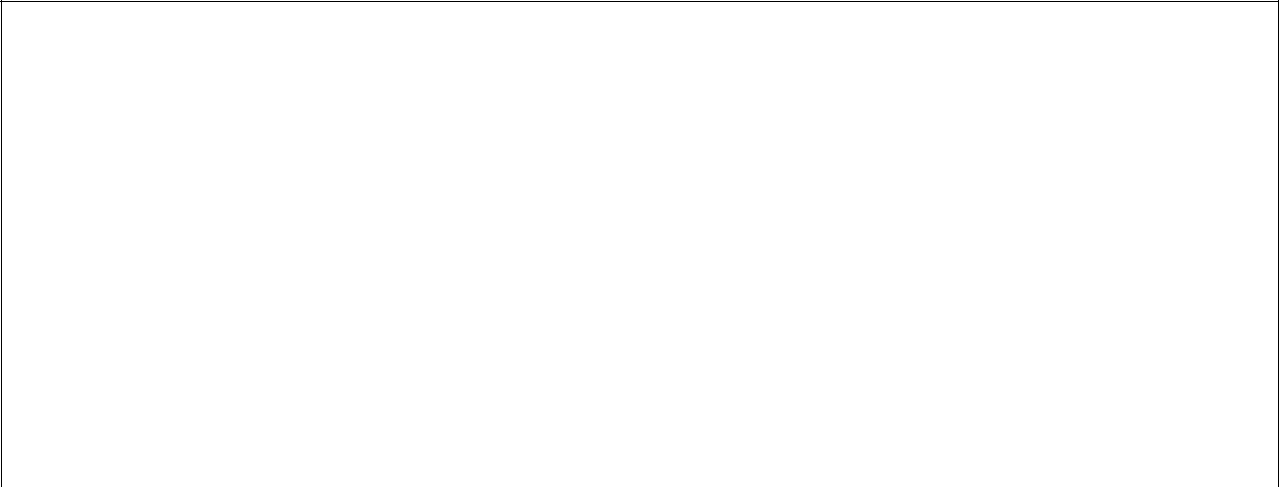 ОЦЕНОЧНАЯ ВЕДОМОСТЬ ПО ПРОФЕССИОНАЛЬНОМУ МОДУЛЮ_________________  _______________________________________________код и наименование профессионального модуля ФИО ____________________________________________________________обучающийся на _______ курсе по специальности СПО_________________________________________________________________код и наименованиеосвоил(а) программу профессионального модуля_________________________________________________________________наименование профессионального модуляобъеме ______ час. с «__»._____.20__ г. по «___»._______.20__ г.Результаты промежуточной аттестации по элементам профессионального модуля (если предусмотрено учебным планом).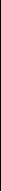 Результаты выполнения и защиты курсового проекта (работы) (только для СПО, если предусмотрено учебным планом).Тема «________________________________________________________»Оценка _______________________.Итоги экзамена (квалификационного) по профессиональному модулюФорма 3Форма аттестационного листа по практикеФИО обучающегося, № группы, специальность________________________________________________________Место  проведения  практики  (организация),  наименование,  юридический  адрес________________________________________________Время проведения практики ______________________________Виды и объем работ, выполненные обучающимися во время практики:________________________________________________________________________________________________________________Качество выполнения работ в соответствии с технологией и (или) требованиями организации, в которой проходила практика__________________________________________________________________________________________________________________ДатаМ.П.Подписи руководителя практики,ответственного лица организацииФорма 4Экзаменационная ведомостьПрофессиональный модуль_________________________________________”____” курса”_________” группыСпециальность_____________________________________________________Время проведения: “_______”__________________________20____г.Всего часов на проведение ________________час.____________мин.Подписи экзаменаторов: __________ ( _________________________ )__________ ( _________________________ )__________ ( ____________. Рассмотрено  на заседанииПедагогического Совета       Протокол № 25   от 16.12.2020гУтвержден приказом № 203от 16.12.2020г.Экзаменационная ведомостьЭкзаменационная ведомостьЭкзаменационная ведомостьЭкзаменационная ведомостьДисциплина__________________________”____” курса”_________” группыДисциплина__________________________”____” курса”_________” группыДисциплина__________________________”____” курса”_________” группыДисциплина__________________________”____” курса”_________” группыДисциплина__________________________”____” курса”_________” группыДисциплина__________________________”____” курса”_________” группыДисциплина__________________________”____” курса”_________” группыДисциплина__________________________”____” курса”_________” группыДисциплина__________________________”____” курса”_________” группыДисциплина__________________________”____” курса”_________” группыСпециальность_____________________________________________________Специальность_____________________________________________________Специальность_____________________________________________________Специальность_____________________________________________________Специальность_____________________________________________________Специальность_____________________________________________________Специальность_____________________________________________________Специальность_____________________________________________________Специальность_____________________________________________________Специальность_____________________________________________________Экзаменатор (члены экзаменационной комиссии)________________________Экзаменатор (члены экзаменационной комиссии)________________________Экзаменатор (члены экзаменационной комиссии)________________________Экзаменатор (члены экзаменационной комиссии)________________________Экзаменатор (члены экзаменационной комиссии)________________________Экзаменатор (члены экзаменационной комиссии)________________________Экзаменатор (члены экзаменационной комиссии)________________________Экзаменатор (члены экзаменационной комиссии)________________________Экзаменатор (члены экзаменационной комиссии)________________________Экзаменатор (члены экзаменационной комиссии)_________________________________________________________________________________________________________________________________________________________________________________________________________________________________________________________________________________________________________________________________________________________________________________________________________________________________________________________________________________________________________________________________________________________________________________________________________________________________№№ экз.ОценкаОценкап/п№ экз.Ф.И.О. студентаОценкаОценкаПодписьп/пбилетаФ.И.О. студентабилетаписьменнописьменнописьменноустнообщаяписьменнописьменнописьменноустнообщая1.2.3.4.5.6.7.8.9.10.11.12.13.14.15.16.17.18.19.20.21.22.23.24.25Элементы модуляФормы промежуточнойОценка(код и наименование МДК,аттестациикод практик)МДК 0n.01 ________МДК 0n.0m ________УПППКоды проверяемыхНаименование общих иОценка (да /Если нет,компетенцийпрофессиональныхнет)то что долженкомпетенцийобучающийсясделатьдополнительно(с указаниемсрока)Результат оценки:  вид профессиональной деятельности _____________________Результат оценки:  вид профессиональной деятельности _____________________Результат оценки:  вид профессиональной деятельности _____________________Результат оценки:  вид профессиональной деятельности _____________________Результат оценки:  вид профессиональной деятельности _____________________Дата ___.___.20___Дата ___.___.20___Подписи членов экзаменационной комиссииПодписи членов экзаменационной комиссииПодписи членов экзаменационной комиссии№п/пФ.И.О. студентаИтог экзамена (квалификационного)Ф.И.О. студентаИтог экзамена (квалификационного)1.2.3.4.5.6.7.8.9.10.11.12.13.14.15.16.17.18.19.20.21.22.23.24.25